ПРАВИТЕЛЬСТВО РЕСПУБЛИКИ ТЫВА
ПОСТАНОВЛЕНИЕТЫВА РЕСПУБЛИКАНЫӉ ЧАЗАА
ДОКТААЛот 29 декабря 2023 г. № 969г.КызылО внесении изменений в постановление Правительства Республики Тыва от 13 апреля 2022 г. № 197В соответствии с Федеральным законом от 5 апреля 2013 г. № 44-ФЗ «О контрактной системе в сфере закупок товаров, работ, услуг для обеспечения государственных и муниципальных нужд» Правительство Республики Тыва ПОСТАНОВЛЯЕТ:1. Внести в постановление Правительства Республики Тыва от 13 апреля     2022 г. № 197 «Об отдельных особенностях изменения существенных условий государственных контрактов, заключенных до 1 января 2024 г.» следующие изменения:1) в наименовании цифры «2024» заменить цифрами «2025»;2) в пункте 1 цифры «2024» заменить цифрами «2025»;3) в пункте 1.1 цифры «2023» заменить цифрами «2024».2. Разместить настоящее постановление на «Официальном интернет-портале правовой информации» (www.pravo.gov.ru) и официальном сайте Республики Тыва в информационно-телекоммуникационной сети «Интернет».3. Настоящее постановление вступает в силу со дня его официального опубликования.Глава Республики Тыва 							      В. Ховалыг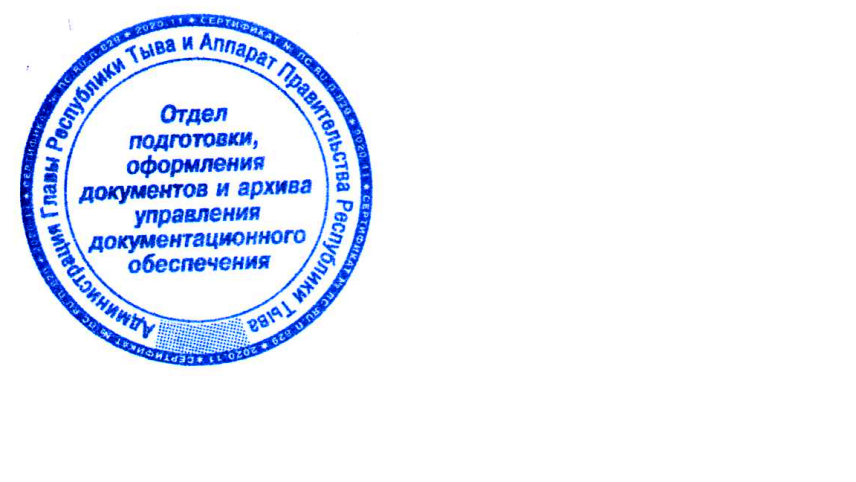 